STOCK DONATION PROCEDURE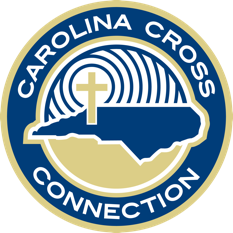 It's Easy to Transfer Stock - Here's HowPlease notify the Executive Director of Carolina Cross Connection, Brittany Bethel, of your intent to transfer stock.If you hold securities in “street name”—that is, you do not have physical possession of the stock certificate—please notify your broker to initiate a "broker to broker" transfer. Please instruct your broker to donate the stock to Carolina Cross Connection using the brokerage account detailed below. If you have physical possession of the actual stock certificates, we are happy to provide instructions on how to transfer these gifts to us. Note that on the date of the gift CCC will issue you a tax deduction receipt. BrokerageAccount #ContactTelephone #TruistWA8008575Brittany Bethel704-793-7800